Mount Holyoke College Health Services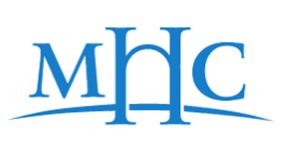 50 College St., Pattie Groves Health CenterSouth Hadley, MA 01075(p) 413-538-2121  (f) 413-538-2352health-admin@mtholyoke.eduAuthorization to Release or Obtain Medical RecordsPatient Name: ____________________________________________    Date of Birth: __________________________Address: ________________________________________________________________________________________Phone Number: ___________________________________     cell   /   home   /   workI hereby authorize Mount Holyoke College Health Services to:		  Release information to:			  Obtain information from:Name of Person, Provider, Facility: ____________________________________________________________________Address: _________________________________________________________________________________________Phone Number: _______________________________     Fax Number: _______________________________________Method of communication (check all that apply)    Fax      Email      Mail      Talk to (on phone/in person)For the purposes of:  Continuing care       Transferring to new provider        Personal use       Other __________________________From the following dates of care: _______________________ to ______________________This authorization expires on   _________________________ (if blank, authorization expires 180 days from date below)Information to be disclosed:  Entire Medical Record         Immunization Records          Laboratory Reports                          Radiology Results Pathology Reports                Office Visit Notes                   Operative/Procedure Report         Mental Health Other (specify portions of medical record requested):____________________________________________________I understand that I have the right to revoke this authorization, except to the extent that action has already been taken, in writing at any time.  Information disclosed under this authorization might be re-disclosed by the recipient, except disclosures requiring special consent, and this re-disclosure may no longer be protected by federal or state law.____________________________________________________                                  __________________________                 Signature of Patient or Patient’s Representative                                                                                    Date